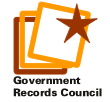 “A Review of the Open Public Records Act (OPRA) and Records Retention”Government Records Council’s Annual OPRA Seminar Wednesday, August 17, 2016New Jersey State Museum Auditorium205 West State StreetTrenton, NJ 08625(Limited Free Parking May be Available at the State House Garage)8:30 AM – 9:30 AM	Sign-In and Networking9:30 AM – 12:30 PM	Presenter: Joseph D. Glover, Executive Director      Government Records Council (“GRC”)This seminar will assist government employees, governing bodies, departments, boards, commissions, and members of the public to better understand the mandatory requirements of the Open Public Records Act. Topics discussed will include:An overview of the Open Public Records Act;An overview of the GRC’s function and services provided to requestors and custodians;Discussion of procedure for custodians’ routine handling of OPRA requests;Discussion of common OPRA issues/exemptions and how they impact a custodian’s response to a request;References to significant GRC and court decisions affecting access to government records; andA brief question and answer session.12:30 PM – 1:45 PM	Lunch on your own2:00 PM– 3:30 PM	Presenter: Irwin Nadel, Chief of Operations      Records Management Services (“RMS”)This portion of the seminar provides an overview of Records Management Services. Topics discussed will include:An overview of Enterprise Electronic Mail Retention and Disposition Framework, Circular letter 14-12-DORES/OIT, and how it pertains to retention schedules.Discussion of imaging certification and the effects of not having a certified system.Discussion of imaging versus microfilm.Discussion of the importance of records disposal and the liabilities of not being in compliance.Organizational changes and their impact on client agencies.Question and answer session.Registration for this event is required.PRE-REGISTRATION ENDS ON AUGUST 5, 2016(See Registration Form Attached)This seminar is FREE OF CHARGERegistration Form“A Review of the Open Public Records Act (OPRA)”Government Records Council’s Annual SeminarRegistrant Name:  Title:  Agency:  E-mail Address:  I am seeking the following credits: DCA Continuing Education Units New Jersey Continuing Legal Education Credits NoneDCA Continuing Education Units AvailableCMFO/CCFO – Five (5) contact hours Office Management and Ancillary SubjectsCTC – Five (5) contact hours General/Secondary DutiesRMC – Five (5) contact hours RecordsCPWM – Five (5) contact hours GovernmentQPA – Five (5) contact hours Office Admin./General DutiesNew Jersey Continuing Legal Education Credits Applied For, Not Yet ApprovedNote: All credit certificates will be provided at the end of the seminar.PRE-REGISTRATION REQUIRED BY AUGUST 5, 2016Submit registration form to:Government Records CouncilGovernment.Records@dca.nj.govor (609) 633-6337 (Fax)